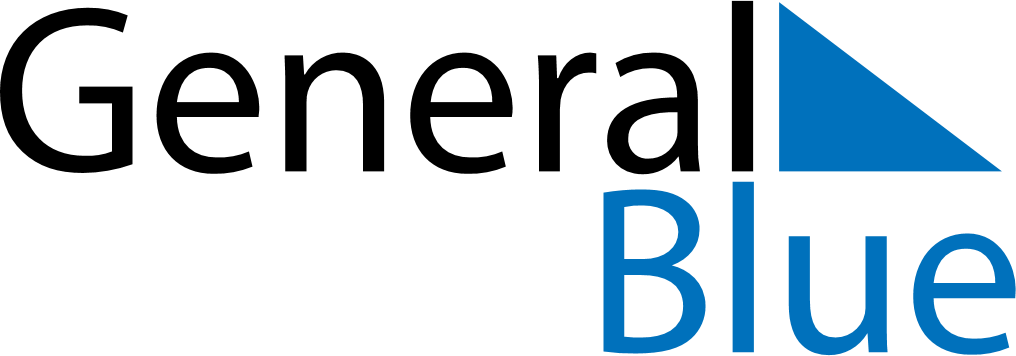 June 2026June 2026June 2026June 2026MadagascarMadagascarMadagascarSundayMondayTuesdayWednesdayThursdayFridayFridaySaturday1234556789101112121314151617181919202122232425262627Independence DayIndependence Day282930